  ANEXO 1
1.- DATOS GENERALES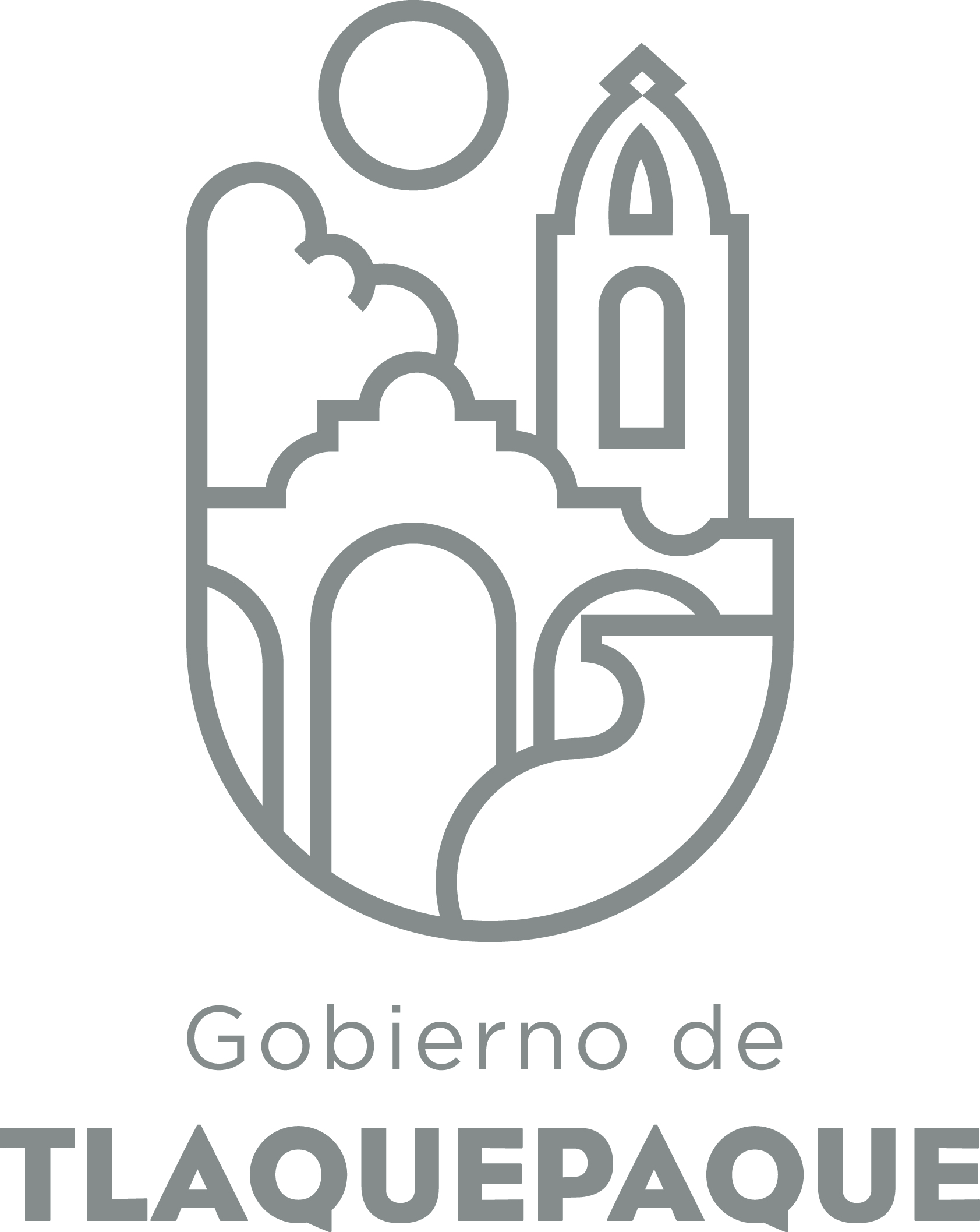 ANEXO 22.- OPERACIÓN DE LA PROPUESTAElaborado por: DGPP / PP / PLV DIRECCIÓN GENERAL DE POLÍTICAS PÚBLICASCARATULA PARA LA ELABORACIÓN DE PROYECTOS.A)Nombre del programa/proyecto/servicio/campañaA)Nombre del programa/proyecto/servicio/campañaA)Nombre del programa/proyecto/servicio/campañaA)Nombre del programa/proyecto/servicio/campañaActualización del padrón de proveedores.Actualización del padrón de proveedores.Actualización del padrón de proveedores.Actualización del padrón de proveedores.Actualización del padrón de proveedores.Actualización del padrón de proveedores.EjeEje66B) Dirección o Área ResponsableB) Dirección o Área ResponsableB) Dirección o Área ResponsableB) Dirección o Área ResponsableDirección de Proveeduría.Dirección de Proveeduría.Dirección de Proveeduría.Dirección de Proveeduría.Dirección de Proveeduría.Dirección de Proveeduría.EstrategiaEstrategia6.26.2C)  Problemática que atiende la propuestaC)  Problemática que atiende la propuestaC)  Problemática que atiende la propuestaC)  Problemática que atiende la propuestaExiste actualmente una lista de proveedores que contiene a todos los que se han inscrito en algún momento, no obstante, se requiere una depuración de la misma para dejar en ella, solamente los proveedores que se encuentran activos y cumplan los requisitos necesarios. Al momento no se tiene una distinción de proveedores, de acuerdo a sus características y perfiles, para saber por ejemplo cuales son potenciales, lo que ocasiona diversos problemas. Existe actualmente una lista de proveedores que contiene a todos los que se han inscrito en algún momento, no obstante, se requiere una depuración de la misma para dejar en ella, solamente los proveedores que se encuentran activos y cumplan los requisitos necesarios. Al momento no se tiene una distinción de proveedores, de acuerdo a sus características y perfiles, para saber por ejemplo cuales son potenciales, lo que ocasiona diversos problemas. Existe actualmente una lista de proveedores que contiene a todos los que se han inscrito en algún momento, no obstante, se requiere una depuración de la misma para dejar en ella, solamente los proveedores que se encuentran activos y cumplan los requisitos necesarios. Al momento no se tiene una distinción de proveedores, de acuerdo a sus características y perfiles, para saber por ejemplo cuales son potenciales, lo que ocasiona diversos problemas. Existe actualmente una lista de proveedores que contiene a todos los que se han inscrito en algún momento, no obstante, se requiere una depuración de la misma para dejar en ella, solamente los proveedores que se encuentran activos y cumplan los requisitos necesarios. Al momento no se tiene una distinción de proveedores, de acuerdo a sus características y perfiles, para saber por ejemplo cuales son potenciales, lo que ocasiona diversos problemas. Existe actualmente una lista de proveedores que contiene a todos los que se han inscrito en algún momento, no obstante, se requiere una depuración de la misma para dejar en ella, solamente los proveedores que se encuentran activos y cumplan los requisitos necesarios. Al momento no se tiene una distinción de proveedores, de acuerdo a sus características y perfiles, para saber por ejemplo cuales son potenciales, lo que ocasiona diversos problemas. Existe actualmente una lista de proveedores que contiene a todos los que se han inscrito en algún momento, no obstante, se requiere una depuración de la misma para dejar en ella, solamente los proveedores que se encuentran activos y cumplan los requisitos necesarios. Al momento no se tiene una distinción de proveedores, de acuerdo a sus características y perfiles, para saber por ejemplo cuales son potenciales, lo que ocasiona diversos problemas. Línea de AcciónLínea de AcciónC)  Problemática que atiende la propuestaC)  Problemática que atiende la propuestaC)  Problemática que atiende la propuestaC)  Problemática que atiende la propuestaExiste actualmente una lista de proveedores que contiene a todos los que se han inscrito en algún momento, no obstante, se requiere una depuración de la misma para dejar en ella, solamente los proveedores que se encuentran activos y cumplan los requisitos necesarios. Al momento no se tiene una distinción de proveedores, de acuerdo a sus características y perfiles, para saber por ejemplo cuales son potenciales, lo que ocasiona diversos problemas. Existe actualmente una lista de proveedores que contiene a todos los que se han inscrito en algún momento, no obstante, se requiere una depuración de la misma para dejar en ella, solamente los proveedores que se encuentran activos y cumplan los requisitos necesarios. Al momento no se tiene una distinción de proveedores, de acuerdo a sus características y perfiles, para saber por ejemplo cuales son potenciales, lo que ocasiona diversos problemas. Existe actualmente una lista de proveedores que contiene a todos los que se han inscrito en algún momento, no obstante, se requiere una depuración de la misma para dejar en ella, solamente los proveedores que se encuentran activos y cumplan los requisitos necesarios. Al momento no se tiene una distinción de proveedores, de acuerdo a sus características y perfiles, para saber por ejemplo cuales son potenciales, lo que ocasiona diversos problemas. Existe actualmente una lista de proveedores que contiene a todos los que se han inscrito en algún momento, no obstante, se requiere una depuración de la misma para dejar en ella, solamente los proveedores que se encuentran activos y cumplan los requisitos necesarios. Al momento no se tiene una distinción de proveedores, de acuerdo a sus características y perfiles, para saber por ejemplo cuales son potenciales, lo que ocasiona diversos problemas. Existe actualmente una lista de proveedores que contiene a todos los que se han inscrito en algún momento, no obstante, se requiere una depuración de la misma para dejar en ella, solamente los proveedores que se encuentran activos y cumplan los requisitos necesarios. Al momento no se tiene una distinción de proveedores, de acuerdo a sus características y perfiles, para saber por ejemplo cuales son potenciales, lo que ocasiona diversos problemas. Existe actualmente una lista de proveedores que contiene a todos los que se han inscrito en algún momento, no obstante, se requiere una depuración de la misma para dejar en ella, solamente los proveedores que se encuentran activos y cumplan los requisitos necesarios. Al momento no se tiene una distinción de proveedores, de acuerdo a sus características y perfiles, para saber por ejemplo cuales son potenciales, lo que ocasiona diversos problemas. No. de PP EspecialNo. de PP EspecialD) Ubicación Geográfica / Cobertura  de ColoniasD) Ubicación Geográfica / Cobertura  de ColoniasD) Ubicación Geográfica / Cobertura  de ColoniasD) Ubicación Geográfica / Cobertura  de ColoniasNo aplica.No aplica.No aplica.No aplica.No aplica.No aplica.Vinc al PNDVinc al PNDE) Nombre del Enlace o ResponsableE) Nombre del Enlace o ResponsableE) Nombre del Enlace o ResponsableE) Nombre del Enlace o ResponsableLic. Cynthia Liliana Hernández Ibarra Lic. Cynthia Liliana Hernández Ibarra Lic. Cynthia Liliana Hernández Ibarra Lic. Cynthia Liliana Hernández Ibarra Lic. Cynthia Liliana Hernández Ibarra Lic. Cynthia Liliana Hernández Ibarra Vinc al PEDVinc al PEDF) Objetivo específicoF) Objetivo específicoF) Objetivo específicoF) Objetivo específicoAmpliar al espectro de proveedores para tener opciones de precios y calidad, asegurando la mejor compra para el Municipio.Ampliar al espectro de proveedores para tener opciones de precios y calidad, asegurando la mejor compra para el Municipio.Ampliar al espectro de proveedores para tener opciones de precios y calidad, asegurando la mejor compra para el Municipio.Ampliar al espectro de proveedores para tener opciones de precios y calidad, asegurando la mejor compra para el Municipio.Ampliar al espectro de proveedores para tener opciones de precios y calidad, asegurando la mejor compra para el Municipio.Ampliar al espectro de proveedores para tener opciones de precios y calidad, asegurando la mejor compra para el Municipio.Vinc al PMetDVinc al PMetDG) Perfil de la población atendida o beneficiariosG) Perfil de la población atendida o beneficiariosG) Perfil de la población atendida o beneficiariosG) Perfil de la población atendida o beneficiariosDependencias de la Administración Pública Municipal y principalmente el área de Proveeduría.Dependencias de la Administración Pública Municipal y principalmente el área de Proveeduría.Dependencias de la Administración Pública Municipal y principalmente el área de Proveeduría.Dependencias de la Administración Pública Municipal y principalmente el área de Proveeduría.Dependencias de la Administración Pública Municipal y principalmente el área de Proveeduría.Dependencias de la Administración Pública Municipal y principalmente el área de Proveeduría.Dependencias de la Administración Pública Municipal y principalmente el área de Proveeduría.Dependencias de la Administración Pública Municipal y principalmente el área de Proveeduría.Dependencias de la Administración Pública Municipal y principalmente el área de Proveeduría.Dependencias de la Administración Pública Municipal y principalmente el área de Proveeduría.H) Tipo de propuestaH) Tipo de propuestaH) Tipo de propuestaH) Tipo de propuestaH) Tipo de propuestaJ) No de BeneficiariosJ) No de BeneficiariosK) Fecha de InicioK) Fecha de InicioK) Fecha de InicioFecha de CierreFecha de CierreFecha de CierreFecha de CierreProgramaCampañaServicioProyectoProyectoHombresMujeresEnero 2018Enero 2018Enero 2018Diciembre 2018Diciembre 2018Diciembre 2018Diciembre 2018XXN/AN/AFedEdoMpioxxxxI) Monto total estimadoI) Monto total estimadoI) Monto total estimadoN/AN/AFuente de financiamientoFuente de financiamientoA) Principal producto esperado (base para el establecimiento de metas) 1.-Padrón con perfiles actualizados de proveedores del Municipio, debidamente depurada y clasificada, evitando errores de en el procedimiento de la adquisición del bien o servicio.1.-Padrón con perfiles actualizados de proveedores del Municipio, debidamente depurada y clasificada, evitando errores de en el procedimiento de la adquisición del bien o servicio.1.-Padrón con perfiles actualizados de proveedores del Municipio, debidamente depurada y clasificada, evitando errores de en el procedimiento de la adquisición del bien o servicio.1.-Padrón con perfiles actualizados de proveedores del Municipio, debidamente depurada y clasificada, evitando errores de en el procedimiento de la adquisición del bien o servicio.1.-Padrón con perfiles actualizados de proveedores del Municipio, debidamente depurada y clasificada, evitando errores de en el procedimiento de la adquisición del bien o servicio.B)Actividades a realizar para la obtención del producto esperado1.-Revisión y análisis de la lista de proveedores 2017.2.-Depuración de proveedores de acuerdo disponibilidad (que estén en funciones).3.-Análisis de los proveedores vigentes y revisión del cumplimiento de los requisitos necesarios de tesorería. 4.-Cotejar con el plan anual de compras para hacer una lista de proveedores con la debida clasificación de acuerdo a las necesidades actuales del municipio. 1.-Revisión y análisis de la lista de proveedores 2017.2.-Depuración de proveedores de acuerdo disponibilidad (que estén en funciones).3.-Análisis de los proveedores vigentes y revisión del cumplimiento de los requisitos necesarios de tesorería. 4.-Cotejar con el plan anual de compras para hacer una lista de proveedores con la debida clasificación de acuerdo a las necesidades actuales del municipio. 1.-Revisión y análisis de la lista de proveedores 2017.2.-Depuración de proveedores de acuerdo disponibilidad (que estén en funciones).3.-Análisis de los proveedores vigentes y revisión del cumplimiento de los requisitos necesarios de tesorería. 4.-Cotejar con el plan anual de compras para hacer una lista de proveedores con la debida clasificación de acuerdo a las necesidades actuales del municipio. 1.-Revisión y análisis de la lista de proveedores 2017.2.-Depuración de proveedores de acuerdo disponibilidad (que estén en funciones).3.-Análisis de los proveedores vigentes y revisión del cumplimiento de los requisitos necesarios de tesorería. 4.-Cotejar con el plan anual de compras para hacer una lista de proveedores con la debida clasificación de acuerdo a las necesidades actuales del municipio. 1.-Revisión y análisis de la lista de proveedores 2017.2.-Depuración de proveedores de acuerdo disponibilidad (que estén en funciones).3.-Análisis de los proveedores vigentes y revisión del cumplimiento de los requisitos necesarios de tesorería. 4.-Cotejar con el plan anual de compras para hacer una lista de proveedores con la debida clasificación de acuerdo a las necesidades actuales del municipio. Indicador de Resultados vinculado al PMD según Línea de Acción Indicador vinculado a los Objetivos de Desarrollo Sostenible AlcanceCorto PlazoMediano PlazoMediano PlazoLargo PlazoLargo PlazoAlcanceXC) Valor Inicial de la MetaValor final de la MetaValor final de la MetaNombre del indicadorNombre del indicadorFormula del indicadorPorcentaje de avance en la depuración del padrón.Porcentaje de avance en la depuración del padrón.Clave de presupuesto determinada en Finanzas para la etiquetación de recursosClave de presupuesto determinada en Finanzas para la etiquetación de recursosClave de presupuesto determinada en Finanzas para la etiquetación de recursosCronograma Anual  de ActividadesCronograma Anual  de ActividadesCronograma Anual  de ActividadesCronograma Anual  de ActividadesCronograma Anual  de ActividadesCronograma Anual  de ActividadesCronograma Anual  de ActividadesCronograma Anual  de ActividadesCronograma Anual  de ActividadesCronograma Anual  de ActividadesCronograma Anual  de ActividadesCronograma Anual  de ActividadesCronograma Anual  de ActividadesD) Actividades a realizar para la obtención del producto esperado 201820182018201820182018201820182018201820182018D) Actividades a realizar para la obtención del producto esperado ENEFEBMZOABRMAYJUNJULAGOSEPOCTNOVDIC1.-Revisión y análisis de la lista de proveedores 2017.X2.-Depuración de proveedores de acuerdo disponibilidad.XXX3.-Análisis de los proveedores vigentes y revisión del cumplimiento de los requisitos necesarios de tesorería. XXX4.- Lista de proveedores con Contratos. XXX